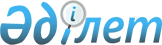 Об упразднении населенного пункта Нура района Байдибек Туркестанской областиСовместные постановление акимата Туркестанской области от 20 сентября 2023 года № 208 и решение маслихата Туркестанской области от 11 сентября 2023 года № 5/67-VIII. Зарегистрированы в Департаменте юстиции Туркестанской области 21 сентября 2023 года № 6348-13
      В соответствии с пунктом 3) статьи 11 Закона Республики Казахстан "Об административно-территориальном устройстве Республики Казахстан", учитывая мнения представительного и исполнительного органов района Байдибек Туркестанской области, акимат Туркестанской области ПОСТАНОВЛЯЕТ и маслихат Туркестанской области РЕШИЛ:
      1. Упразднить населенный пункт Нура сельского округа Мынбулак района Байдибек Туркестанской области.
      2. Контроль за исполнением настоящего совместного постановления акимата Туркестанской области и решения Туркестанского областного маслихата возложить на курирующего заместителя акима Туркестанской области.
      3. Настоящее совместное постановление акимата Туркестанской области и решение Туркестанского областного маслихата вводится в действие по истечении десяти календарных дней после дня его первого официального опубликования.
					© 2012. РГП на ПХВ «Институт законодательства и правовой информации Республики Казахстан» Министерства юстиции Республики Казахстан
				
      Аким Туркестанской области

Д. Сатыбалды

      Председатель Туркестанского областного маслихата

Н. Абишов
